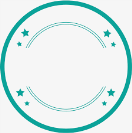 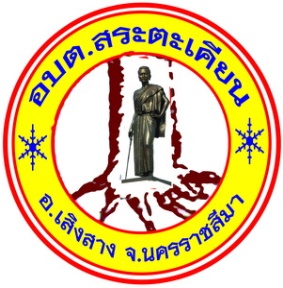 คำนำองค์การบริหารส่วนตำบลสระตะเคียน เป็นหน่วยงานการปกครองท้องถิ่นรูปแบบหนึ่ง ที่มีหน้าที่ในการบริหารจัดการท้องถิ่นของตนเองให้พัฒนาเจริญก้าวหน้าไปสู่จุดหมายที่วางไว้ การพัฒนาที่จะทำให้เกิดประสิทธิภาพและประสบผลสำเร็จสูงสุด จะต้องมีการวางแผน ซึ่งเป็นกลไกสำคัญที่จะทำให้องค์กรปกครอง       ส่วนท้องถิ่นบรรลุจุดมุ่งหมาย ซึ่งตามระเบียบกระทรวงมหาดไทยว่าด้วยการจัดทำและประสานแผนพัฒนา       ขององค์กรปกครองส่วนท้องถิ่น พ.ศ. 2548 และแก้ไขเพิ่มเติม (ฉบับที่ 3) พ.ศ. 2561 แผนการดำเนินงาน หมายความว่า แผนการดำเนินงานขององค์กรปกครองส่วนท้องถิ่น ที่แสดงถึงรายละเอียดแผนงาน โครงการพัฒนา และกิจกรรมที่ดำเนินการจริงทั้งหมดในพื้นที่ขององค์กรปกครองส่วนท้องถิ่นประจำปีงบประมาณ นั้น	หวังเป็นอย่างยิ่งว่าเอกสารแผนการดำเนินงานฉบับนี้ จะเป็นคู่มือในการปฏิบัติงานของผู้มีหน้าที่รับผิดชอบในการนำแผนพัฒนาท้องถิ่นสี่ปีไปปฏิบัติ รวมทั้งเป็นคู่มือในการควบคุมและตรวจสอบการปฏิบัติงานของผู้มีหน้าที่รับผิดชอบการติดตามและประเมินผล ให้สามารถปฏิบัติงานได้อย่างเหมาะสมและมีประสิทธิภาพนำไปสู่ผลสัมฤทธิ์ของเป้าหมายการพัฒนาตำบลต่อไปคณะกรรมการสนับสนุนการจัดทำแผนพัฒนาองค์การบริหารส่วนตำบลสระตะเคียนคณะกรรมการพัฒนาองค์การบริหารส่วนตำบลสระตะเคียนเดือน มกราคม 2562สารบัญเรื่อง												   หน้าคำนำส่วนที่ 1  บทนำ1.1 บทนำ……………………………………………………………………………………….………………………………………..11.2 วัตถุประสงค์…………………………………………………………………………….…………………………………………2 ขั้นตอนการจัดทำแผนการดำเนินงาน…………………………………………………………………………….…..…31.4 ประโยชน์ของแผนการดำเนินงาน………………………………………………….………………………………….….4ส่วนที่ 2  บัญชีโครงการ / กิจกรรม 2.1 บัญชีสรุปจำนวนโครงการและงบประมาณ (แบบ ผด. 01)..............................................................6 2.2 บัญชีโครงการ/กิจกรรม/งบประมาณ (แบบ ผด. 02).......................................................................7ภาคผนวก	ประกาศองค์การบริหารส่วนตำบลสระตะเคียน เรื่อง ประกาศเป็นแผนการดำเนินงาน ประจำปีงบประมาณ พ.ศ. 2562 เพิ่มเติม ฉบับที่ 1 องค์การบริหารส่วนตำบลสระตะเคียนส่วนที่ 1 บทนำองค์ประกอบ ประกอบด้วยบทนำวัตถุประสงค์ของแผนการดำเนินงานขั้นตอนการจัดทำแผนการดำเนินงานประโยชน์ของแผนการดำเนินงานโดยนำเสนอ ดังนี้1.1 บทนำ		สภาองค์การบริหารส่วนตำบลสระตะเคียน ได้พิจารณาอนุมัติการจ่ายขาดเงินสะสมขององค์การบริหารส่วนตำบลสระตะเคียน ครั้งที่ 1 ประจำปีงบประมาณ พ.ศ. 2562 ในคราวประชุมสภาองค์การบริหารส่วนตำบลสระตะเคียน สมัยสามัญ สมัยที่ 4 ประจำปี พ.ศ. 2561 เมื่อวันที่ 25 ธันวาคม 2561 พร้อมนี้ได้ประกาศองค์การบริหารส่วนตำบลสระตะเคียนเรื่องจ่ายขาดเงินสะสมขององค์การบริหารส่วนตำบลสระตะเคียน ครั้งที่ 1 ประจำปีงบประมาณ พ.ศ. 2562 วันที่ 26 ธันวาคม 2561 เพื่อใช้เป็นหลักในการบริหารส่วนตำบลสระตะเคียน    ตั้งจ่ายเป็นเงินทั้งสิ้น 4,148,500.-บาท นั้น 1.2 วัตถุประสงค์ของแผนการดำเนินงาน		1. แผนการดำเนินงานมีจุดมุ่งหมายเพื่อแสดงถึงรายละเอียดของแผนงาน/โครงการพัฒนาและกิจกรรมการพัฒนาที่ดำเนินการจริงทั้งหมดในพื้นที่ขององค์กรปกครองส่วนท้องถิ่น ประจำปีงบประมาณนั้นเพื่อให้แนวทางในการดำเนินงานในปีงบประมาณนั้นขององค์กรปกครองส่วนท้องถิ่น มีความชัดเจนในการปฏิบัติมากขึ้น     ลดความซ้ำซ้อนของโครงการ มีการประสานและบูรณาการทำงานกับหน่วยงานและจำแนกรายละเอียดต่างๆ ของแผนงาน/โครงการ ในแผนการดำเนินงาน		2. แผนการดำเนินงานจะเป็นเครื่องมือสำคัญในการบริหารงานของผู้บริหารท้องถิ่น เพื่อควบคุมการดำเนินงานให้เป็นไปอย่างเหมาะสม และมีประสิทธิภาพ		3. แผนการดำเนินงาน จะกำหนดรายละเอียดของโครงการ/กิจกรรมการพัฒนาที่ดำเนินการในพื้นที่ขององค์กรปกครองส่วนท้องถิ่น โดยโครงการ/กิจกรรมการพัฒนา ที่จะบรรจุในแผนการดำเนินงานจะมีที่มาจาก			3.1 งบประมาณรายจ่ายประจำปี งบประมาณรายจ่ายเพิ่มเติม ขององค์กรปกครองส่วนท้องถิ่น (รวมทั้งเงินอุดหนุนที่องค์กรปกครองส่วนท้องถิ่นอุดหนุนให้หน่วยงานอื่นดำเนินการ)			3.2 โครงการ/กิจกรรม การพัฒนาขององค์กรปกครองส่วนท้องถิ่นที่เกิดจากการจ่ายขาดเงินสะสม เงินอุดหนุนเฉพาะกิจหรืองบประมาณรายจ่ายอื่นๆ ที่ดำเนินการตามโครงการพัฒนาท้องถิ่น			3.3 โครงการ/กิจกรรมการพัฒนาที่องค์กรปกครองส่วนท้องถิ่นดำเนินการเองโดยไม่ใช้งบประมาณ (ถ้ามี)			3.4 โครงการ/กิจกรรมการพัฒนาของหน่วยราชการ ส่วนกลาง ส่วนภูมิภาค หรือหน่วยงานอื่นๆ ที่ดำเนินการในพื้นที่ขององค์กรปกครองส่วนท้องถิ่น (สำหรับองค์การบริหารส่วนจังหวัด          ให้รวบรวมข้อมูลโครงการ/กิจกรรมการพัฒนาของหน่วยราชการ ส่วนกลาง ส่วนภูมิภาค หรือหน่วยงานอื่นๆ       ที่มีลักษณะการดำเนินงานครอบคลุมพื้นที่หลายองค์กรปกครองส่วนท้องถิ่นหรือเป็นโครงการ/กิจกรรมการพัฒนาที่มีความคาบเกี่ยวต่อเนื่องระหว่างองค์กรปกครองส่วนท้องถิ่น) โดยให้องค์กรปกครองส่วนท้องถิ่นตรวจสอบจากแผนปฏิบัติราชการประจำปีของจังหวัดหรืออาจสอบถามไปยังหน่วยงานต่างๆ ที่เกี่ยวข้อง			3.5 โครงการ/กิจกรรมการพัฒนาอื่นๆ ที่องค์กรปกครองส่วนท้องถิ่นพิจารณาเห็นว่าจะเกิดประโยชน์ในการประสานการดำเนินงานในพื้นที่1.3 ขั้นตอนการจัดทำแผนการดำเนินงานระเบียบกระทรวงมหาดไทยว่าด้วยการจัดทำ และประสานแผนพัฒนาองค์กรปกครองส่วนท้องถิ่น พ.ศ. 2548 และแก้ไขเพิ่มเติม (ฉบับที่ 3) พ.ศ. 2561 หมวด 5 การนำแผนพัฒนาไปปฏิบัติข้อ 26 การจัดทำแผนการดำเนินงานให้ดำเนินการตามระเบียบนี้ โดยมีขั้นตอนดำเนินการดังนี้ คณะกรรมการสนับสนุนการจัดทำแผนพัฒนาท้องถิ่นรวบรวมแผนงาน โครงการพัฒนาขององค์กรปกครองส่วนท้องถิ่น หน่วยงานราชการส่วนกลาง ส่วนภูมิภาค รัฐวิสาหกิจ และหน่วยงานอื่นๆ ที่ดำเนินการในพื้นที่ขององค์กรปกครองส่วนท้องถิ่น แล้วจัดทำร่างแผนการดำเนินงาน เสนอคณะกรรมการพัฒนาท้องถิ่นคณะกรรมการพัฒนาท้องถิ่นพิจารณาร่างแผนการดำเนินงาน แล้วเสนอผู้บริหารท้องถิ่นประกาศเป็นแผนการดำเนินงาน ทั้งนี้ให้ปิดประกาศแผนการดำเนินงานภายในสิบห้าวันนับแต่วันที่ประกาศ เพื่อให้ประชาชนในท้องถิ่นทราบโดยทั่วกันและต้องปิดประกาศไว้อย่างน้อยสามสิบวันข้อ 12 ให้ยกเลิกความในข้อ 27 ของระเบียบกระทรวงมหาดไทยว่าด้วยการจัดทำแผนพัฒนาขององค์กรปกครองส่วนท้องถิ่น พ.ศ. 2548 และใช้ข้อความต่อไปนี้แทน “ข้อ 27 แผนการดำเนินงานให้จัดทำให้แล้วเสร็จภายในสามสิบวันนับแต่วันที่ประกาศใช้งบประมาณรายจ่ายประจำปี งบประมาณรายจ่ายเพิ่มเติม งบประมาณจากเงินสะสม หรือได้รับแจ้งแผนงานและโครงการจากหน่วยราชการส่วนกลาง ส่วนภูมิภาค รัฐวิสาหกิจหรือหน่วยงานอื่นๆ ที่ต้องดำเนินการในพื้นที่องค์กรปกครองส่วนท้องถิ่นในปีงบประมาณนั้น” 	การขยายเวลาการจัดทำและการแก้ไขแผนการดำเนินงานเป็นอำนาจของผู้บริหารท้องถิ่นการจัดทำแผนการดำเนินงานเพิ่มเติมภายหลังจากองค์กรปกครองส่วนท้องถิ่นได้จัดทำแผนการดำเนินงานแล้วหากองค์กรปกครองส่วนท้องถิ่นมีการจัดตั้งงบประมาณเพิ่มเติมหรือได้รับแจ้งแผนงาน/โครงการเพิ่มเติมจากหน่วยงานราชการ ส่วนกลาง ส่วนภูมิภาค รัฐวิสาหกิจหรือหน่วยงานอื่นๆ ที่ดำเนินการในพื้นที่องค์กรปกครองส่วนท้องถิ่นในปีงบประมาณนั้น ให้องค์กรปกครองส่วนท้องถิ่นดำเนินการจัดทำแผนการดำเนินงานให้แล้วเสร็จภายใน 30 วัน นับแต่มีการจัดตั้งงบประมาณเพิ่มเติมหรือได้รับแจ้งแผนงาน/โครงการเพิ่มเติมจากหน่วยงานราชการส่วนกลาง ส่วนภูมิภาค รัฐวิสาหกิจหรือหน่วยงานอื่นๆ (โดยให้จัดทำเป็นแผนการดำเนินงานเพิ่มเติม ฉบับที่ 1,2,3,4,......)			ร่างแผนการดำเนินงานให้พิจารณาจัดหมวดหมู่ให้สอดคล้องกับยุทธศาสตร์และแผนงานขององค์กรปกครองส่วนท้องถิ่น ที่กำหนดไว้ในยุทธศาสตร์การพัฒนาขององค์กรปกครองส่วนท้องถิ่น และสอดคล้องกับแผนพัฒนาท้องถิ่นสี่ปี		การจัดทำร่างแผนการดำเนินงาน โดยมีเค้าโครงแผนการดำเนินงาน 2 ส่วนดังนี้			ส่วนที่ 1 บทนำองค์ประกอบ ประกอบด้วยบทนำวัตถุประสงค์ของแผนการดำเนินงานขั้นตอนการจัดทำแผนการดำเนินงานประโยชน์ของแผนการดำเนินงานโดยนำเสนอ ดังนี้				1.1 บทนำ				1.2 วัตถุประสงค์ของแผนการดำเนินงาน				1.3 ขั้นตอนการจัดทำแผนการดำเนินงาน					1.4 ประโยชน์ของแผนการดำเนินงาน			ส่วนที่ 2 บัญชีโครงการ / กิจกรรมองค์ประกอบ ประกอบด้วยบัญชีสรุปจำนวนโครงการและงบประมาณ และบัญชีโครงการ / กิจกรรม / งบประมาณโดยนำเสนอ ดังนี้2.1 บัญชีสรุปจำนวนโครงการและงบประมาณ (ผด. 01)2.2 บัญชีโครงการ / กิจกรรม / งบประมาณ (ผด. 02)1.4 ประโยชน์ของแผนการดำเนินงาน1. ทำให้การดำเนินงานแผนงาน/โครงการพัฒนาในปีงบประมาณ มีความชัดเจนในการปฏิบัติมากขึ้น2. มีความสะดวกในการติดตามประเมินผลการนำแผนไปปฏิบัติ มีความสะดวกและมีประสิทธิภาพ3. เพื่อให้การใช้จ่ายงบประมาณในแต่ละปีของหน่วยงานเป็นไปอย่างมีประสิทธิภาพ4. ทราบถึงจำนวนงบประมาณที่ต้องจ่ายจริงในแต่ละปี5. สามารถบริหารเวลาในการดำเนินงานโครงการของทุกส่วนขององค์การบริหารส่วนตำบล         สระตะเคียน6. สามารถนำแผนการปฏิบัติการมาวิเคราะห์ปัญหาอันเกิดจากการดำเนินโครงการ/กิจกรรมต่างๆงบประมาณรายจ่ายประจำปี งบประมาณรายจ่ายเพิ่มเติม งบประมาณจากเงินสะสม หรือได้รับแจ้งแผนงานและโครงการจากหน่วยราชการส่วนกลาง ส่วนภูมิภาค รัฐวิสาหกิจหรือหน่วยงานอื่นๆ ที่ต้องดำเนินการในพื้นที่องค์กรปกครองส่วนท้องถิ่นในปีงบประมาณนั้น ได้อย่างถูกต้อง-------------------------------------------------------------ส่วนที่ 2 บัญชีโครงการ/กิจกรรมองค์ประกอบ ประกอบด้วยบัญชีสรุปจำนวนโครงการและงบประมาณ และบัญชีโครงการ/กิจกรรม/งบประมาณโดยนำเสนอ ดังนี้2.1 บัญชีสรุปจำนวนโครงการและงบประมาณ (แบบ ผด.01)แบบ ผด. 01 เป็นแบบบัญชีสรุปจำนวนโครงการและงบประมาณ แผนการดำเนินงาน ประจำปีงบประมาณ พ.ศ. 2562 ประกอบด้วย ยุทธศาสตร์/แผนงาน จำนวนโครงการที่ดำเนินการ คิดเป็นร้อยละของโครงการทั้งหมด จำนวนงบประมาณ คิดเป็นร้อยละของงบประมาณทั้งหมด หน่วยงานรับผิดชอบ	การจัดทำแผนการดำเนินงานตามแบบ ผด. 01 นี้ จะต้องลงรายการยุทธศาสตร์ แผนงาน ให้ครบถ้วนสมบูรณ์ ลงรายการของจำนวนโครงการที่ดำเนินการ การคิดเป็นร้อยละของโครงการทั้งหมด จำนวนงบประมาณ และการคิดเป็นร้อยละของงบประมาณทั้งหมด และต้องระบุหน่วยงานรับผิดชอบและเมื่อลงแต่ละยุทธศาสตร์และแผนงานแล้ว จะต้องรวมผลทุกครั้ง และจะต้องรวมผลในภาพรวมทั้งหมดด้วย การลงยุทธศาสตร์และแผนงานโดยภาพรวมทั้งหมด ผลของการคิดเป็นร้อยละของโครงการทั้งหมด และการคิดเป็นร้อยละของงบประมาณทั้งหมด จะต้องเป็นร้อยละร้อยเสมอ (100)2.2 บัญชีโครงการ/กิจกรรม/งบประมาณ (แบบ ผด.02)		แบบ ผด.02 เป็นแบบบัญชีโครงการ/งบประมาณ แผนการดำเนินงาน ประจำปีงบประมาณ  พ.ศ. 2562 ประกอบด้วย ยุทธศาสตร์แต่ละยุทธศาสตร์พร้อมแสดงแผนงาน โดยมีลำดับที่/โครงการ/รายละเอียดของกิจกรรมที่เกิดขึ้นจากโครงการ/งบประมาณ (บาท)/สถานที่ดำเนินการ/หน่วยงานรับผิดชอบหลัก/ปีงบประมาณและเดือน โดยเริ่มจากเดือนตุลาคมของปีหนึ่งไปสิ้นสุดเดือนกันยายนอีกปีหนึ่ง2.1 บัญชีสรุปจำนวนโครงการและงบประมาณบัญชีสรุปจำนวนโครงการและงบประมาณแผนการดำเนินงาน ประจำปีงบประมาณ พ.ศ. 2562 เพิ่มเติม ฉบับที่ 1องค์การบริหารส่วนตำบลสระตะเคียน อำเภอเสิงสาง จังหวัดนครราชสีมา2.2 บัญชีโครงการ/กิจกรรม/งบประมาณ บัญชีโครงการ/กิจกรรม/งบประมาณแผนการดำเนินงาน ประจำปีงบประมาณ พ.ศ. 2562 เพิ่มเติม ฉบับที่ 1องค์การบริหารส่วนตำบลสระตะเคียน อำเภอเสิงสาง จังหวัดนครราชสีมา1. ยุทธศาสตร์การพัฒนาด้านโครงสร้างพื้นฐาน	1.1 แผนงานเคหะและชุมชน(-ต่อ-)(-ต่อ-)(-ต่อ-)(-ต่อ-)ยุทธศาสตร์ / แผนงานจำนวนโครงการที่ดำเนินการคิดเป็นร้อยละของโครงการทั้งหมดจำนวนงบประมาณคิดเป็นร้อยละของงบประมาณหน่วยดำเนินการ1. ยุทธศาสตร์การพัฒนาด้านโครงสร้างพื้นฐาน1. ยุทธศาสตร์การพัฒนาด้านโครงสร้างพื้นฐาน1. ยุทธศาสตร์การพัฒนาด้านโครงสร้างพื้นฐาน1. ยุทธศาสตร์การพัฒนาด้านโครงสร้างพื้นฐาน1. ยุทธศาสตร์การพัฒนาด้านโครงสร้างพื้นฐาน1. ยุทธศาสตร์การพัฒนาด้านโครงสร้างพื้นฐาน     1.1 แผนงานเคหะและชุมชน13100.004,148,500100.00กองช่างรวม13100.004,148,500100.00กองช่างรวมทั้งสิ้น13100.004,148,500100.00กองช่างที่โครงการรายละเอียดของกิจกรรมที่เกิดขึ้นจากโครงการงบประมาณ(บาท)สถานที่ดำเนินการหน่วยงานรับผิดชอบหลักพ.ศ. 2561พ.ศ. 2561พ.ศ. 2561พ.ศ. 2562พ.ศ. 2562พ.ศ. 2562พ.ศ. 2562พ.ศ. 2562พ.ศ. 2562พ.ศ. 2562พ.ศ. 2562พ.ศ. 2562ที่โครงการรายละเอียดของกิจกรรมที่เกิดขึ้นจากโครงการงบประมาณ(บาท)สถานที่ดำเนินการหน่วยงานรับผิดชอบหลักต.ค.พ.ย.ธ.ค.ม.ค.ก.พ.มี.ค.เม.ย.พ.ค.มิ.ย.ก.ค.ส.ค.ก.ย.1โครงการก่อสร้างถนนคอนกรีตเสริมเหล็กบ้านสระตะเคียน หมู่ 1 ถึง โคกเตาเหล็ก ถนนกว้าง 5.00เมตร ยาว 175เมตร หนา 0.15เมตร หรือมีพื้นที่รวมไม่น้อยกว่า 875ตารางเมตร ติดตั้งป้ายโครงการ จำนวน 1ป้าย รายละเอียดตามรูปแบบรายการของ อบต.สระตะเคียนกำหนด500,000.-บาท(จ่ายจากเงินสะสมครั้งที่ 1 ประจำปีงบประมาณ พ.ศ. 2562 และปรากฏตามแผนพัฒนาท้องถิ่นสี่ปี (พ.ศ. 2561-2564) หน้า 48 ลำดับที่ 4)หมู่ที่ 1 บ้านสระตะเคียนกองช่าง2โครงการก่อสร้างถนนคอนกรีตเสริมเหล็กบ้านโคกสูง สายจากบ้านนายจรูญถึงหนองแว่นถนนกว้าง 4.00เมตร ยาว 170เมตร หนา 0.15เมตร หรือมีพื้นที่รวมไม่น้อยกว่า 680ตารางเมตร ติดตั้งป้ายโครงการ จำนวน 1ป้าย รายละเอียดตามรูปแบบรายการของ อบต.สระตะเคียนกำหนด400,000.-บาท(จ่ายจากเงินสะสมครั้งที่ 1 ประจำปีงบประมาณ พ.ศ. 2562 และปรากฏตามแผนพัฒนาท้องถิ่นสี่ปี (พ.ศ. 2561-2564) เพิ่มเติม (ฉบับที่ 3)หน้า 11 ลำดับที่ 17)หมู่ที่ 3 บ้านโคกสูงกองช่างที่โครงการรายละเอียดของกิจกรรมที่เกิดขึ้นจากโครงการงบประมาณ(บาท)สถานที่ดำเนินการหน่วยงานรับผิดชอบหลักพ.ศ. 2561พ.ศ. 2561พ.ศ. 2561พ.ศ. 2562พ.ศ. 2562พ.ศ. 2562พ.ศ. 2562พ.ศ. 2562พ.ศ. 2562พ.ศ. 2562พ.ศ. 2562พ.ศ. 2562ที่โครงการรายละเอียดของกิจกรรมที่เกิดขึ้นจากโครงการงบประมาณ(บาท)สถานที่ดำเนินการหน่วยงานรับผิดชอบหลักต.ค.พ.ย.ธ.ค.ม.ค.ก.พ.มี.ค.เม.ย.พ.ค.มิ.ย.ก.ค.ส.ค.ก.ย.3โครงการซ่อมแซมถนนลูกรังทางเข้าไร่ – นา ในเขตพื้นที่บ้านโคกไม้ตาย หมู่ 4 ถนนกว้าง 4.00เมตร ยาว 1,700เมตร หนา 0.15เมตร หรือมีพื้นที่รวมไม่น้อยกว่า 6,800ตารางเมตร ติดตั้งป้ายโครงการ จำนวน 1ป้0าย รายละเอียดตามรูปแบบรายการของ อบต.สระตะเคียนกำหนด300,000.-บาท(จ่ายจากเงินสะสมครั้งที่ 1 ประจำปีงบประมาณ พ.ศ. 2562 และปรากฏตามแผนพัฒนาท้องถิ่นสี่ปี (พ.ศ. 2561-2564) หน้า 66 ลำดับที่ 1)หมู่ที่ 4 บ้านโคกไม้ตายกองช่าง4โครงการก่อสร้างถนนหินคลุกบ้านโคกวัวนอน หมู่ 6 สายจากไร่นายสนั่น สังข์ทองน้อย ถึงไร่นายหลงมา กล้าพยัคฆ์ถนนกว้าง 3.50เมตร ยาว 470เมตร หนา 0.15เมตร หรือมีพื้นที่รวมไม่น้อยกว่า 1,645ตารางเมตร ติดตั้งป้ายโครงการ จำนวน 1ป้าย รายละเอียดตามรูปแบบรายการของ อบต.สระตะเคียนกำหนด200,000.-บาท(จ่ายจากเงินสะสมครั้งที่ 1 ประจำปีงบประมาณ พ.ศ. 2562 และปรากฏตามแผนพัฒนาท้องถิ่นสี่ปี (พ.ศ. 2561-2564) หน้า 66 ลำดับที่ 2)หมู่ที่ 6บ้านโคกวัวนอนกองช่าง5โครงการก่อสร้างถนนคอนกรีตเสริมเหล็กบ้านโคกวัวนอน หมู่ 6 สายจากถนนหลัก ถึงบ้านนายทิวา วรรณโกษิตย์ ถนนกว้าง 5.00เมตร ยาว 105เมตร หนา 0.15เมตร หรือมีพื้นที่รวมไม่น้อยกว่า 525ตารางเมตร ติดตั้งป้ายโครงการ จำนวน 1ป้าย รายละเอียดตามรูปแบบรายการของ อบต.สระตะเคียนกำหนด300,000.-บาท(จ่ายจากเงินสะสมครั้งที่ 1 ประจำปีงบประมาณ พ.ศ. 2562 และปรากฏตามแผนพัฒนาท้องถิ่นสี่ปี (พ.ศ. 2561-2564) เพิ่มเติม (ฉบับที่ 3) หน้า 17 ลำดับที่ 41)หมู่ที่ 6บ้านโคกวัวนอนกองช่างที่โครงการรายละเอียดของกิจกรรมที่เกิดขึ้นจากโครงการงบประมาณ(บาท)สถานที่ดำเนินการหน่วยงานรับผิดชอบหลักพ.ศ. 2561พ.ศ. 2561พ.ศ. 2561พ.ศ. 2562พ.ศ. 2562พ.ศ. 2562พ.ศ. 2562พ.ศ. 2562พ.ศ. 2562พ.ศ. 2562พ.ศ. 2562พ.ศ. 2562ที่โครงการรายละเอียดของกิจกรรมที่เกิดขึ้นจากโครงการงบประมาณ(บาท)สถานที่ดำเนินการหน่วยงานรับผิดชอบหลักต.ค.พ.ย.ธ.ค.ม.ค.ก.พ.มี.ค.เม.ย.พ.ค.มิ.ย.ก.ค.ส.ค.ก.ย.6โครงการก่อสร้างถนนคอนกรีตเสริมเหล็กบ้านบุงิ้ว หมู่ 7 ถึงบ้านสันติสุข หมู่ 10 ถนนกว้าง 4.00เมตร ยาว 130เมตร หนา 0.15เมตร หรือมีพื้นที่รวมไม่น้อยกว่า 520ตารางเมตร ติดตั้งป้ายโครงการ จำนวน 1ป้าย รายละเอียดตามรูปแบบรายการของ อบต.สระตะเคียนกำหนด300,000.-บาท(จ่ายจากเงินสะสมครั้งที่ 1 ประจำปีงบประมาณ พ.ศ. 2562 และปรากฏตามแผนพัฒนาท้องถิ่นสี่ปี (พ.ศ. 2561-2564) หน้า 54 ลำดับที่ 28)หมู่ที่ 7บ้านบุงิ้วถึงหมู่ที่ 10 บ้านสันติสุขกองช่าง7โครงการก่อสร้างถนนคอนกรีตเสริมเหล็กบ้านใหม่ หมู่ที่ 8 สายจากบ้านนางเขียน ถึงคลองส่งน้ำ ถนนกว้าง 4.00เมตร ยาว 85เมตร หนา 0.15เมตร หรือมีพื้นที่รวมไม่น้อยกว่า 340ตารางเมตร ติดตั้งป้ายโครงการ จำนวน 1ป้าย รายละเอียดตามรูปแบบรายการของ อบต.สระตะเคียนกำหนด200,000.-บาท(จ่ายจากเงินสะสมครั้งที่ 1 ประจำปีงบประมาณ พ.ศ. 2562 และปรากฏตามแผนพัฒนาท้องถิ่นสี่ปี (พ.ศ. 2561-2564) เพิ่มเติม (ฉบับที่ 3)หน้า 21 ลำดับที่ 54)หมู่ที่ 8บ้านใหม่กองช่าง8โครงการก่อสร้างถนนหินคลุกบ้านใหม่ หมู่ 8 สายคลองส่งน้ำ ถึงสามแยกบ้านสันติสุข หมู่ 10 ถนนกว้าง 3.00เมตร ยาว 620เมตร หนา 0.15เมตร หรือมีพื้นที่รวมไม่น้อยกว่า 1,860ตารางเมตร ติดตั้งป้ายโครงการ จำนวน 1ป้าย รายละเอียดตามรูปแบบรายการของ อบต.สระตะเคียนกำหนด229,000.-บาท(จ่ายจากเงินสะสมครั้งที่ 1 ประจำปีงบประมาณ พ.ศ. 2562 และปรากฏตามแผนพัฒนาท้องถิ่นสี่ปี (พ.ศ. 2561-2564) หน้า 56 ลำดับที่ 36)หมู่ที่ 8 บ้านใหม่ถึงหมู่ที่ 10 บ้านสันติสุขกองช่างที่โครงการรายละเอียดของกิจกรรมที่เกิดขึ้นจากโครงการงบประมาณ(บาท)สถานที่ดำเนินการหน่วยงานรับผิดชอบหลักพ.ศ. 2561พ.ศ. 2561พ.ศ. 2561พ.ศ. 2562พ.ศ. 2562พ.ศ. 2562พ.ศ. 2562พ.ศ. 2562พ.ศ. 2562พ.ศ. 2562พ.ศ. 2562พ.ศ. 2562ที่โครงการรายละเอียดของกิจกรรมที่เกิดขึ้นจากโครงการงบประมาณ(บาท)สถานที่ดำเนินการหน่วยงานรับผิดชอบหลักต.ค.พ.ย.ธ.ค.ม.ค.ก.พ.มี.ค.เม.ย.พ.ค.มิ.ย.ก.ค.ส.ค.ก.ย.9โครงการซ่อมแซมถนนลูกรังบ้านคลองศรีสุข หมู่ 9 สายจากสระน้ำหนองกาด ถึงถนนทางหลวงสายโคกวัวนอนไปโนนสมบูรณ์ ถนนกว้าง 3.00เมตร ยาว 600เมตร หนา 0.15เมตร หรือมีพื้นที่รวมไม่น้อยกว่า 1,800ตารางเมตร ติดตั้งป้ายโครงการ จำนวน 1ป้าย รายละเอียดตามรูปแบบรายการของ อบต.สระตะเคียนกำหนด229,000.-บาท(จ่ายจากเงินสะสมครั้งที่ 1 ประจำปีงบประมาณ พ.ศ. 2562 และปรากฏตามแผนพัฒนาท้องถิ่นสี่ปี (พ.ศ. 2561-2564) เพิ่มเติม (ฉบับที่ 3)หน้า 23 ลำดับที่ 64)หมู่ที่ 9บ้านคลองศรีสุขกองช่าง10โครงการซ่อมแซมถนนลูกรังถนนเส้นหลักบ้านสันติสุข หมู่ 10 ถนนกว้าง 6.00เมตร ยาว 1,900เมตร หนา 0.15เมตร หรือมีพื้นที่รวมไม่น้อยกว่า 11,400ตารางเมตร ติดตั้งป้ายโครงการ จำนวน 1ป้ายรายละเอียดตามรูปแบบรายการของ อบต.สระตะเคียนกำหนด500,000.-บาท(จ่ายจากเงินสะสมครั้งที่ 1 ประจำปีงบประมาณ พ.ศ. 2562 และปรากฏตามแผนพัฒนาท้องถิ่นสี่ปี (พ.ศ. 2561-2564) เพิ่มเติม (ฉบับที่ 3)หน้า 25 ลำดับที่ 71)หมู่ที่ 10บ้านสันติสุขกองช่างที่โครงการรายละเอียดของกิจกรรมที่เกิดขึ้นจากโครงการงบประมาณ(บาท)สถานที่ดำเนินการหน่วยงานรับผิดชอบหลักพ.ศ. 2561พ.ศ. 2561พ.ศ. 2561พ.ศ. 2562พ.ศ. 2562พ.ศ. 2562พ.ศ. 2562พ.ศ. 2562พ.ศ. 2562พ.ศ. 2562พ.ศ. 2562พ.ศ. 2562ที่โครงการรายละเอียดของกิจกรรมที่เกิดขึ้นจากโครงการงบประมาณ(บาท)สถานที่ดำเนินการหน่วยงานรับผิดชอบหลักต.ค.พ.ย.ธ.ค.ม.ค.ก.พ.มี.ค.เม.ย.พ.ค.มิ.ย.ก.ค.ส.ค.ก.ย.11โครงการซ่อมแซมถนนลูกรังบ้านสันติสุข หมู่ 10 ซอย 2 ถึงซอย 3 และถนนเส้นหลักถนนกว้าง 4.50เมตร ยาว 710เมตร หนา 0.15เมตร หรือมีพื้นที่รวมไม่น้อยกว่า 3,195ตารางเมตร ติดตั้งป้ายโครงการ จำนวน 1ป้ายรายละเอียดตามรูปแบบรายการของ อบต.สระตะเคียนกำหนด140,000.-บาท(จ่ายจากเงินสะสมครั้งที่ 1 ประจำปีงบประมาณ พ.ศ. 2562 และปรากฏตามแผนพัฒนาท้องถิ่นสี่ปี (พ.ศ. 2561-2564) เพิ่มเติม (ฉบับที่ 3)หน้า 25 ลำดับที่ 70)หมู่ที่ 10บ้านสันติสุขกองช่าง12โครงการซ่อมแซมถนนลูกรังทางเข้าไร่บ้านหนองใหญ่ หมู่ที่ 12 สายบ้านนายแถว เศียรกระโทก ถึงไร่นายบัณฑิต พลวัฒน์ถนนกว้าง 5.00เมตร ยาว 2,270เมตร หนา 0.15เมตร หรือมีพื้นที่รวมไม่น้อยกว่า 11,350ตารางเมตร ติดตั้งป้ายโครงการ จำนวน 1ป้าย รายละเอียดตามรูปแบบรายการของ อบต.สระตะเคียนกำหนด500,000.-บาท(จ่ายจากเงินสะสมครั้งที่ 1 ประจำปีงบประมาณ พ.ศ. 2562 และปรากฏตามแผนพัฒนาท้องถิ่นสี่ปี (พ.ศ. 2561-2564) เพิ่มเติม (ฉบับที่ 3)หน้า 36 ลำดับที่ 5)หมู่ที่ 12 บ้านหนองใหญ่กองช่าง13โครงการก่อสร้างถนนหินคลุกบ้านห้วยเตย หมู่ 14 สายอ่างเก็บน้ำห้วยเตย ถึงบุบ้านโคก หมู่ 11ถนนกว้าง 5.00เมตร ยาว 810เมตร หนา 0.15เมตร หรือมีพื้นที่รวมไม่น้อยกว่า 4,050ตารางเมตร ติดตั้งป้ายโครงการ จำนวน 1ป้ายรายละเอียดตามรูปแบบรายการของ อบต.สระตะเคียนกำหนด500,000.-บาท(จ่ายจากเงินสะสมครั้งที่ 1 ประจำปีงบประมาณ พ.ศ. 2562 และปรากฏตามแผนพัฒนาท้องถิ่นสี่ปี (พ.ศ. 2561-2564) เพิ่มเติม (ฉบับที่ 3)หน้า 33 ลำดับที่ 97)หมู่ที่ 14 บ้านห้วยเตยพัฒนากองช่าง